\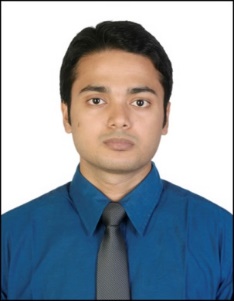 SHUJAAT OBJECTIVESeeking a fulfilling position as System Engineer and support of all IT needs that offers growth opportunities and allows me to utilize my leadership skills and experience.SKILLSPROGRAMMING OTHERSSUBJECT OF INTERESTNetworkingWindows serverVMwareCisco RoutersPowerShellScriptingCertificationsPlanning for MCSA/CCNA                 SHUJAATSHUJAAT.365700@2freemail.com  		Personal StrengthsSeasoned IT professional with 2 years of experience as a Splz Associate Infra Engineer supporting a variety of Microsoft environments.
Experienced in server and workstation Imaging and software packaging for customized, automated distribution, operation and maintenance. Creative and proactive problem solver, capable of anticipating and mitigating system problems. Experienced with maintaining a highly complex Infrastructure spanning multiple users in offices worldwide. Resourceful, energetic and quick learner who enjoys the pursuit and understanding of emerging technologies, while developing best of breed methodologies to remain integrated with current established, mission critical technologies. Works well both with a team or independently.		PROFESSIONAL QUALIFCATIONEDUCATIONAL  QUALIFICATION		Technical ExpertiseServer OS Environments: Server 2008 R2, Server 2008, Server 2012 R2, Server 2012, Active Directory, DNS, DHCPManagement: SCCM 2012 R2Virtualization: VMware Workstation, VSphere web client.Productivity Software: Microsoft Office 2010, 2007, 2003, (Word,     Excel, PowerPoint, Outlook, Access)Remote Management: SCCM Remote Tools, Remote Desktop, SMS Tools, KVM ToolsNetworking: Ethernet, LAN, WAN, WWAN, TCP/IP		Professional Development and Training		Work Experience      Mphasis Ltd., Pune       Profile:  Splz Associate Infra Engineer / IT Network Administrator       Period:  June 2015 to till date       Responsibility:Analysing and applying patches, service packs, and infrastructure updates for Windows Server.Supporting database administrators and developers in deploying related solutions (e.g., custom web parts and stand-alone solutions).Focus on administration of Microsoft Windows Cluster, Incident Management Change Management & problem management.Installation of security patch on servers, provide RCA for all Severity calls using Problem Management Process.Performing Server build- up tasks for windows and Linux.Managed Virtualization Environment using VM Ware ESX 3.x, VM Ware V Sphere 4.x, Virtual Centre, and VI Client.Installation, Configuration, Administration and Troubleshooting of ESX 3.x, VSphere 4.0, Virtual Centre, VI Client.Creating and Managing Virtual Machines and Templates.Dealt with monitoring tools like network packet capture tools like Wire-shark, etc.Installation, Configuration and Administration of Windows Servers 2000/2003, Active Directory, FTP, DNS, DHCP, TFTP, Linux OS under various LAN and WAN environments.Migration of existing IPSEC VPN tunnels from Pre-Shared key to Certificate.Network redesign for branches / Campus Locations.Changing both the voice and data environment.Replacing branch hardware with new 2851 routers and 2960 switches.Performing security audits of perimeter routers, identifying missing ACL’s.Troubleshooting of complex LAN/WAN infrastructure, including routing protocols EIGRP, OSPF & BGP.Lab testing & validation prior to implementation of Nexus 7K, 5K & 2K connecting to blade servers.Settings of the networking devices (Cisco Router, switches) co-coordinating with the system/Network administrator during implementation.Configuring network access servers and routers for AAA Security.Documentation and change control.Working on troubleshooting of complex LAN/WAN infrastructure.Administration of Cisco 11.x and 12.1 versions.Monitoring all Cisco equipment’s using Cisco Works.Involved in SNMP Network management.Working on various scanning and sniffing tools like Ethereal.Upgrading and backups of Cisco router configuration files.Implementing and maintaining backup schedules.CO-CURRICULAR ACTIVITIES2013: Presented Seminar on Wireless Systems at Integral University, Lucknow2014: Coordinator Fiesta (Member of stage committee) 2014 festival of     University.2014: Won Silver Medal in Powerlifting Competition held at Integral University.SUMMER TRAINING                                       ENGINEERING PROJECTPERSONAL PROFILEName	                 :	Shujaat Nationality	    :	IndianMarital status	    :	SingleLanguage Known  :	English, Hindi, Urdu, Arabic (Beginner)Date of Birth	    :	23rd June 1991Availability             :        Immediate